 T.C.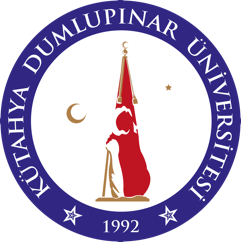 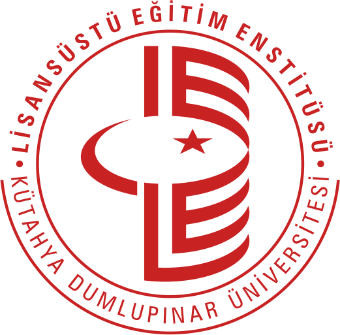 KÜTAHYA DUMLUPINAR ÜNİVERSİTESİLİSANSÜSTÜ EĞİTİM ENSTİTÜSÜYÜKSEK LİSANS TEZ SAVUNMASINAJÜRİ BELİRLEME FORMUYukarıda bilgileri belirtilen öğrenci, yüksek lisans tez çalışmasını tamamlamıştır. İntihal benzerlik oranı tarafımca, Enstitü Müdürlüğü tarafından belirlenen programa göre belirlenmiş olup öğrencinin tez teslim döneminde almış olduğu Tez Yönetimi ve Uzmanlık Alan Dersi notlarının ‘‘YT’’ olarak Öğrenci Bilgi Sistemine girilmesi ve söz konusu tezi incelemek ve ayrıca öğrenciyi tez savunma sınavına almak üzere, tez jürisinin aşağıdaki üyelerden oluşturulması önerilmektedir.Gereğini bilgilerinize arz ederim.                                                                                    Tez Danışmanı                                                                                          __ /__ /____                                                              Adı Soyadı:                                                               TC Kimlik No:   											 _______________                										            İmzaNOT: BU FORM ENSTİTÜ MÜDÜRLÜĞÜNE TESLİM EDİLİRKEN ENSTİTÜ ÖĞRENCİ İŞLERİ BİRİMİ TARAFINDAN DOLDURULACAK OLAN BAŞVURU KONTROL FORMU VE İLGİLİ FORMDA YER ALAN EKLERİ DE EKLENMELİDİR. AKSİ TAKDİRDE YAPILAN BAŞVURU GEÇERSİZDİR.(Form mutlaka bilgisayar ortamında doldurulacaktır.)T.C.KÜTAHYA DUMLUPINAR ÜNİVERSİTESİLİSANSÜSTÜ EĞİTİM ENSTİTÜSÜTEZ SAVUNMASI ÖNCESİBAŞVURU KONTROL FORMUEK: 1-TRANSKRİPT2-İNTİHAL RAPORU3-TEZ VERİ GİRİŞ FORMU 4-YAYINLARA AİT BELGELERGÖREVLİ PERSONELT.C.Kimlik No:Öğrenci No:Adı Soyadı:ABD-ASD/Bilim-Sanat Dalı:Programı:Tez Konusu:İntihal Benzerlik Oranı (%):ASİL ÜYELER (Mutlaka Öğretim Üyesi Olmalıdır.)ASİL ÜYELER (Mutlaka Öğretim Üyesi Olmalıdır.)ASİL ÜYELER (Mutlaka Öğretim Üyesi Olmalıdır.)Unvanı (Prof.Dr. , Doç.Dr. , Dr.Öğr.Üyesi ) , Adı, SoyadıUnvanı (Prof.Dr. , Doç.Dr. , Dr.Öğr.Üyesi ) , Adı, SoyadıKurumu  (Üniversite, Fakülte, Anabilim Dalı)1. Danışman: 1. Danışman: 1. Danışman: 1. Danışman: e-mail:2. Üye: 2. Üye: 2. Üye: 2. Üye: e-mail:3. Üye (Üniversite Dışından): 3. Üye (Üniversite Dışından): 3. Üye (Üniversite Dışından): 3. Üye (Üniversite Dışından): e-mail:YEDEK ÜYELER (Mutlaka Öğretim Üyesi Olmalıdır.)YEDEK ÜYELER (Mutlaka Öğretim Üyesi Olmalıdır.)YEDEK ÜYELER (Mutlaka Öğretim Üyesi Olmalıdır.)1. Yedek Üye: 1. Yedek Üye: 1. Yedek Üye: 1. Yedek Üye: e-mail:2. Yedek Üye (Üniversite Dışından): 2. Yedek Üye (Üniversite Dışından): 2. Yedek Üye (Üniversite Dışından): 2. Yedek Üye (Üniversite Dışından): e-mail:Tez Savunma Tarihi: (Tarih belirlenirken başvurunun Enstitü Müdürlüğüne yapılmasının ardından en erken “12 Gün Sonra” en geç ise “30 Gün İçinde” olacak şekilde belirlenmelidir. Aksi takdirde başvuru dikkate alınmayacaktır.)Tez Savunma Tarihi: (Tarih belirlenirken başvurunun Enstitü Müdürlüğüne yapılmasının ardından en erken “12 Gün Sonra” en geç ise “30 Gün İçinde” olacak şekilde belirlenmelidir. Aksi takdirde başvuru dikkate alınmayacaktır.)Tez Savunma Tarihi: (Tarih belirlenirken başvurunun Enstitü Müdürlüğüne yapılmasının ardından en erken “12 Gün Sonra” en geç ise “30 Gün İçinde” olacak şekilde belirlenmelidir. Aksi takdirde başvuru dikkate alınmayacaktır.)Tez Savunma Yeri / Şekli:__ /__ /________________________________Ana Bilim/Ana Sanat Dalı BaşkanıKontrol Edilen Durum / İş AkışıOnay Durumu(UYGUNDUR / UYGUN DEĞİL)Süre(YL>=4 Yarıyıl)(DR>=8 Yarıyıl)Genel Not Ortalaması (YL->En Az 2,50)(DR-> En Az 3,00)Toplam AKTS (YL->120) (DR->240)Toplam Kredi (YL,DR->21)*Müfredata göre en az kontrol edilmelidir.Müfredat Durumu Eşleştirmeleri**Seçmeli Ders Sayıları ve Zorunlu Ders Sayıları ile Müfredat Durumu uyumlu olmalıdır.Başarısız Ders KontrolüKredili / Kredisiz Ders Durumu(Kredisiz Dersler-> YT,YZ)(Kredili Dersler-> AA,BA,BB,CB,CC,FF)SeminerSosyal Etkinlik Dersi (2020-2021 Güz Yarıyılı Sonrası Girişliler)Yayın Şartı(YL->2020-2021 Güz Yarıyılı ve Sonrası Girişliler)(DR->2016-2017 Güz yarıyılı ve Sonrası Girişliler)